Information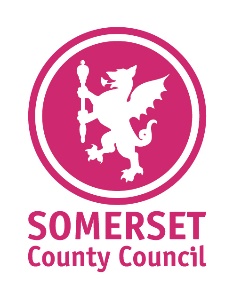 for County CouncillorsHow to take part in the Government’s consultation on local government reform in SomersetThe Government has now launched an eight-week consultation on local government reform inSomerset. The Government is seeking the views of key organisations including public sectorpartners, neighbouring authorities, the business and VCSE sectors and elected members.The Government is consulting on the two proposals that have been submitted – One Somerset,Somerset County Council’s (SCC) preferred option that would create one single unitary authority,and Stronger Somerset, proposed by the four district councils, that would create two unitarycouncils in the east and west of the county, an alternative delivery model (ADM) for the delivery ofchildren’s services, a shared services company and a combined authority.The consultation is being hosted online and asks a number of questions about the merits of eachproposal. You, therefore, have the opportunity to comment on both proposals if you wish.You can find out more information about each proposal by visiting their dedicated websites: -One Somerset website: www.onesomerset.org.ukStronger Somerset website: www.strongersomerset.co.ukYour views count, so please take a moment to participate. Please do encourage any contacts you think would be interested in participating to also participate.The consultation closes on Monday 19 April, so don’t delay in responding.Logon to the Government’s consultation website:Somerset Unitarisation - Ministry of Housing, Communities and Local Government Citizen Space - Citizen SpaceEnter your details and answer the questions on Stronger Somerset and/orOne SomersetClick submitYou can also write or email your comments to the Government direct, making clear that you are commenting on the Somerset consultation.Email: unitaryconsultation@communities.gov.ukPostal address:Governance Reform and DemocracyMinistry of Housing, Communities and Local Government2 Marsham StreetLondonSW1P 4DFPlease contact the One Somersetteam for any further assistanceonesomerset@somerset.gov.ukFrom:Stephen MarshRelevant SLT Director and sign-off date:  Carlton BrandDate: 12 March 2021To: All Joint Councils’ Members